Agenda1.0 Agenda	12.0 Call to Order	………………………..1 3.0 Motions	1-24.0 Action Items………………………………………………………………………………….…2Old Business………………………………………………………....…………………….….........2New Business………………………………………………………………………..…...………2-4Next Meeting	4AgendaCall to OrderDr. Jon Burstein called to order the December meeting of the EMCAB Medical Committee at 10:00 am on December 12, 2014, in the Operations Room at the Massachusetts Emergency Management Agency in Framingham, MA.3.0 MotionsThe following table lists the motions made during the meeting.4.0Action ItemsThe following table lists the action items identified during the meeting1.    Minutes           Motion: by Dr. Restuccia to approve the October minutes.  Seconded by Dr. Walter           Approved - Dr. Bailey, P. Brennan, Dr. Dinneen, Dr. Dyer, S. Gaughan, Dr. Geller,            Dr. Patterson, Dr. Restuccia, Dr. Tennyson, Dr. Walker and Dr. Walter.            Abstentions-none, opposed-none.2.    Task Force – chairs to distribute written reports as needed-no reports3.     Old Business         a.  System CQI report- no report        b.  MATRIS-no report4.     New Business a.     Welcome new member Stephen GaughanStephen was welcomed as a Medical Services Committee Voting Member.  Stephen has been a Paramedic for14 years.  Works at Amherst Fire, and a non-profit EMS group, and teaches part time at Greenfield Community College.b.     August 2015        The August MSC meeting will be held in Northampton on  August 21, 2015.c.    Vent use in field response	When a patient has an ET tube or a LMA, should a ventilator be used to avoid hyperventilation?         About a dozen states have protocols. 	Option 1- no ventilator.  Option 2 –use any transport ventilator, approved by the affiliate 		 	hospital medical director (AHMD), consistent with an A/R.  The AHMD would approve any 		Paramedic for ventilator use in writing.  Option 3 – allow use of transport ventilators meeting 		the following criteria: time cycled, constant-volume, adjustable controls for rate and volume, 		alarms for all relevant parameters.  Discussion: training and oversight are essential. Listing 		criteria is limiting.	 Motion: by Dr. Pozner to take option 2 and add the criteria from option 3. Seconded by L. Moriarty.  Discussion.  Note by Ms. Atherton: there are half a dozen IFT cases involving vent use where assessment of the patient was lacking. A recommendation was made that the use of vents in 911 by Paramedics should be done as a special project waiver-data could be gathered and evaluated.  Dr. Pozner withdrew the motion. Recommendation that BEMS do a special project for vent use in 911 – BEMS has great training and oversight in place– if the project is successful may add vents to the protocols. d.    ASA for ACSRecommendation for ASA in ACS is 162-325 mg to 350 mg of ASA.  In practice dose given is    324-325 mg-allowing for the use of baby ASA. Motion: by Dr. Tennyson to change the dose in the ACS protocol to 324-325 mg. Seconded by  Dr. Walker. Approved - Dr. Bailey, P. Brennan, Dr. Dinneen, Dr. Dyer, S. Gaughan,Dr. Geller, L. Moriarty, Dr. Old, Dr. Patterson, Dr. Pozner, Dr. Restuccia, Dr. Tennyson, Dr. Walker and Dr. Walter. - Abstentions-none, opposed-none.e.    CPAP below Paramedic level		Should AEMTs be allowed to use CPAP?  Discussion: There are good data for safety of CPAP 		use by BLS. Multiple states allow BLS to use CPAP.  There are not good data about the 				effectiveness of BLS using CPAP.  Request for a quarterly de-identified report from          compliance. 	 Motion by Dr. Dinneen to move the discussion to the February meeting. Seconded by 		Dr. Geller. Retrospective report will be presented at the February meeting.         Department offered to compile a 2014 compliance report for the February MSC meeting.f.    Emergency central line access      An A/R allows Paramedics to access a PICC line in an emergency if trained. Should        Paramedics be allowed to access central lines? An AEMT A/R is being created should AEMT        and Is be allowed to access central lines? Discussion: now the Paramedic must have been        trained and Medical Control approval to access a PICC line-2003 Advisory.  Training and        oversight is needed. Concern the Pediatric Patient would be at risk-now that the IO is available        why risk accessing the line?  Should a central line be accessed as a last resort in an arrest        situation?  How often does this situation occur?  One example given. The committee decided to                to stay with the current PICC line advisory.g.  Thiamine     A literature review indicates there is no significant benefit for thiamine use in EMS care.     The vials are similar to diphenhydramine, increasing the risk for a med error, and it is expensive.     Motion: by Dr. Dinneen to remove Thiamine from the protocols.  Seconded Dr. Walter.        Approved Dr. Bailey, P. Brennan, Dr. Dinneen, Dr. Dyer, S. Gaughan, Dr. Geller,       L. Moriarty, Dr. Old, Dr. Patterson, Dr. Pozner, Dr. Restuccia, Dr. Tennyson, Dr. Walker and          Dr. Walter. - Abstentions-none, opposed-none. Discussed the AHMD being notified of compliance cases.  Current practice is that the service      notifies the AHMD.   Motion by P. Brennan to adjourn the meeting. Approved by assent. Meeting Adjourned at 11:05 am.                       Next Meeting: Friday February 13, 2014-10 a.m. - 12 Noon at MEMA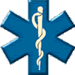                      Meeting MinutesSubject:Medical Services Committee (MSC)Date:December 12, 2014 – final VotingMembers:Absent Members:Dr. Burstein (chair), Dr. Bailey, P. Brennan, Dr. Dinneen, Dr. Dyer, S. Gaughan, Dr. Geller, L. Moriarty, Dr. Old, Dr. Patterson, Dr. Pozner, Dr. Restuccia, Dr. Tennyson, Dr. Walker and Dr. Walter. Dr. Wedel.Motion	Result	Motion: by Dr. Restuccia to approve the October minutes.  Seconded by Dr. WalkerApproved – Dr. Bailey, P. Brennan, Dr. Dinneen, Dr. Dyer, S. Gaughan, Dr. Geller, Dr. Patterson, Dr. Restuccia,   Dr. Tennyson, Dr. Walker and Dr. Walter. Abstentions-none, opposed-none.MotionResultResultMotion: by Dr. Tennyson to change the dose in the ACS protocol to 324-325 mg. Seconded by 	 Dr. Walker.  Approved - Dr. Bailey, P. Brennan, Dr. Dinneen, Dr. Dyer, S. Gaughan, Dr. Geller, L. Moriarty, Dr. Old, Dr. Patterson, Dr. Pozner, Dr. Restuccia, Dr. Tennyson, Dr. Walker and Dr. Walter.Abstentions-none, opposed-noneApproved - Dr. Bailey, P. Brennan, Dr. Dinneen, Dr. Dyer, S. Gaughan, Dr. Geller, L. Moriarty, Dr. Old, Dr. Patterson, Dr. Pozner, Dr. Restuccia, Dr. Tennyson, Dr. Walker and Dr. Walter.Abstentions-none, opposed-noneMotionMotionResultResultMotion: Motion by Dr. Dinneen to remove Thiamine from the protocols.  Seconded Dr. Walter.Motion: Motion by Dr. Dinneen to remove Thiamine from the protocols.  Seconded Dr. Walter.Approved - Dr. Bailey, P. Brennan, Dr. Dinneen, Dr. Dyer, S. Gaughan, Dr. Geller, L. Moriarty, Dr. Old, Dr. Patterson, Dr. Pozner, Dr. Restuccia, Dr. Tennyson, Dr. Walker and Dr. Walter.Abstentions-none, opposed-none.Approved - Dr. Bailey, P. Brennan, Dr. Dinneen, Dr. Dyer, S. Gaughan, Dr. Geller, L. Moriarty, Dr. Old, Dr. Patterson, Dr. Pozner, Dr. Restuccia, Dr. Tennyson, Dr. Walker and Dr. Walter.Abstentions-none, opposed-none.ItemItemResponsibilityCompliance report on vents and CPAP